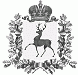 ЗЕМСКОЕ СОБРАНИЕШАРАНГСКОГО МУНИЦИПАЛЬНОГО РАЙОНАНИЖЕГОРОДСКОЙ ОБЛАСТИРЕШЕНИЕот	№ О внесении изменений в Регламент Земского собрания Шарангского муниципального района Нижегородской области	В соответствии с Федеральным законом от 6 октября 2003 года № 131-ФЗ «Об общих принципах организации местного самоуправления в Российской Федерации», Законом Нижегородской области от 05.11.2014 № 152-З «Об отдельных вопросах организации местного самоуправления в Нижегородской области», Уставом Шарангского муниципального района Нижегородской области Земское собрание решило:	1. Внести в Регламент Земского собрания Шарангского муниципального района Нижегородской области, утвержденный решением Земского собрания от 24.12.2015г. № 32 «Об утверждении Регламента Земского собрания Шарангского муниципального района Нижегородской области» прилагаемые изменения.	2. Опубликовать настоящее решение в районной газете «Знамя победы».		3. Настоящее решение вступает в силу с момента принятия.		4. Контроль за исполнением настоящего решения возложить на постоянную комиссию Земского собрания по вопросам  местного самоуправления, связям с общественностью, этике и регламенту. Председатель Земского собрания 				Н.П.Филимонов				Приложениек решению Земского собрания Шарангского муниципального районаНижегородской области от 26.11.2020 № 26ИзмененияВ Регламент Земского собрания Шарангского муниципального района Нижегородской областиВ части 3 статьи 4 слова «главы муниципального образования»заменить словами « председателя Земского собрания».Пункт 18 статьи 5 исключить.Абзац четвертый части 1 статьи 8 изложить в следующей редакции:	«- временно исполняет полномочия председателя Земского собрания в случае его отсутствия, невозможности осуществления им своих полномочий, досрочного прекращения полномочий председателя Земского собрания. При этом заместитель председателя Земского собрания подписывает нормативные правовые акты, принимаемые Земским собранием.».В статье 32:- часть 2 изложить в следующей редакции:	«2. При проведении открытого голосования подсчет голосов на заседании производится председательствующим на заседании или счетной комиссией.».	- дополнить частью 2.1. следующего содержания:	«2.1. Счетная комиссия избирается из числа депутатов в количестве не менее трех человек открытым голосованием большинством голосов от числа присутствующих на заседании депутатов.	В счетную комиссию не могут входить председатель Земского собрания, а также заместитель председателя Земского собрания.	Счетная комиссия избирает из своего состава председателя и секретаря комиссии.	По результатам голосования счетная комиссия составляет протокол, в который заносятся:число депутатов, установленное для Земского собрания;число избранных депутатов;число депутатов, принявших участие в голосовании;число голосов, поданных «за»; число голосов, поданных «против»;число голосов, поданных «воздержался»;Указанный протокол об итогах голосования подписывается членами счетной комиссии и утверждается Земским собранием открытым голосованием большинством голосов от числа избранных депутатов Земского собрания.».